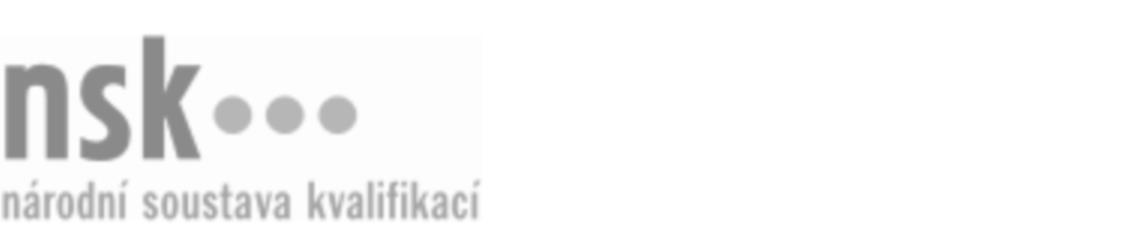 Další informaceDalší informaceDalší informaceDalší informaceDalší informaceDalší informaceLakýrník a natěrač / lakýrnice a natěračka (kód: 39-002-H) Lakýrník a natěrač / lakýrnice a natěračka (kód: 39-002-H) Lakýrník a natěrač / lakýrnice a natěračka (kód: 39-002-H) Lakýrník a natěrač / lakýrnice a natěračka (kód: 39-002-H) Lakýrník a natěrač / lakýrnice a natěračka (kód: 39-002-H) Lakýrník a natěrač / lakýrnice a natěračka (kód: 39-002-H) Lakýrník a natěrač / lakýrnice a natěračka (kód: 39-002-H) Autorizující orgán:Autorizující orgán:Ministerstvo průmyslu a obchoduMinisterstvo průmyslu a obchoduMinisterstvo průmyslu a obchoduMinisterstvo průmyslu a obchoduMinisterstvo průmyslu a obchoduMinisterstvo průmyslu a obchoduMinisterstvo průmyslu a obchoduMinisterstvo průmyslu a obchoduMinisterstvo průmyslu a obchoduMinisterstvo průmyslu a obchoduSkupina oborů:Skupina oborů:Speciální a interdisciplinární obory (kód: 39)Speciální a interdisciplinární obory (kód: 39)Speciální a interdisciplinární obory (kód: 39)Speciální a interdisciplinární obory (kód: 39)Speciální a interdisciplinární obory (kód: 39)Povolání:Povolání:Lakýrník a natěračLakýrník a natěračLakýrník a natěračLakýrník a natěračLakýrník a natěračLakýrník a natěračLakýrník a natěračLakýrník a natěračLakýrník a natěračLakýrník a natěračKvalifikační úroveň NSK - EQF:Kvalifikační úroveň NSK - EQF:33333Platnost standarduPlatnost standarduPlatnost standarduPlatnost standarduPlatnost standarduPlatnost standarduPlatnost standarduStandard je platný od: 21.10.2022Standard je platný od: 21.10.2022Standard je platný od: 21.10.2022Standard je platný od: 21.10.2022Standard je platný od: 21.10.2022Standard je platný od: 21.10.2022Standard je platný od: 21.10.2022Lakýrník a natěrač / lakýrnice a natěračka,  28.03.2024 23:58:21Lakýrník a natěrač / lakýrnice a natěračka,  28.03.2024 23:58:21Lakýrník a natěrač / lakýrnice a natěračka,  28.03.2024 23:58:21Lakýrník a natěrač / lakýrnice a natěračka,  28.03.2024 23:58:21Lakýrník a natěrač / lakýrnice a natěračka,  28.03.2024 23:58:21Strana 1 z 2Další informaceDalší informaceDalší informaceDalší informaceDalší informaceDalší informaceDalší informaceDalší informaceDalší informaceDalší informaceDalší informaceDalší informaceDalší informaceObory vzděláníObory vzděláníObory vzděláníObory vzděláníObory vzděláníObory vzděláníObory vzděláníK závěrečné zkoušce z oboru vzdělání Malíř a lakýrník (kód: 39-41-H/01) lze být připuštěn po předložení osvědčení o získání některé z uvedených skupin profesních kvalifikací:K závěrečné zkoušce z oboru vzdělání Malíř a lakýrník (kód: 39-41-H/01) lze být připuštěn po předložení osvědčení o získání některé z uvedených skupin profesních kvalifikací:K závěrečné zkoušce z oboru vzdělání Malíř a lakýrník (kód: 39-41-H/01) lze být připuštěn po předložení osvědčení o získání některé z uvedených skupin profesních kvalifikací:K závěrečné zkoušce z oboru vzdělání Malíř a lakýrník (kód: 39-41-H/01) lze být připuštěn po předložení osvědčení o získání některé z uvedených skupin profesních kvalifikací:K závěrečné zkoušce z oboru vzdělání Malíř a lakýrník (kód: 39-41-H/01) lze být připuštěn po předložení osvědčení o získání některé z uvedených skupin profesních kvalifikací:K závěrečné zkoušce z oboru vzdělání Malíř a lakýrník (kód: 39-41-H/01) lze být připuštěn po předložení osvědčení o získání některé z uvedených skupin profesních kvalifikací:K závěrečné zkoušce z oboru vzdělání Malíř a lakýrník (kód: 39-41-H/01) lze být připuštěn po předložení osvědčení o získání některé z uvedených skupin profesních kvalifikací: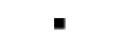 Lakýrník a natěrač / lakýrnice a natěračka (kód: 39-002-H)Lakýrník a natěrač / lakýrnice a natěračka (kód: 39-002-H)Lakýrník a natěrač / lakýrnice a natěračka (kód: 39-002-H)Lakýrník a natěrač / lakýrnice a natěračka (kód: 39-002-H)Lakýrník a natěrač / lakýrnice a natěračka (kód: 39-002-H)Lakýrník a natěrač / lakýrnice a natěračka (kód: 39-002-H)Lakýrník a natěrač / lakýrnice a natěračka (kód: 39-002-H)Lakýrník a natěrač / lakýrnice a natěračka (kód: 39-002-H)Lakýrník a natěrač / lakýrnice a natěračka (kód: 39-002-H)Lakýrník a natěrač / lakýrnice a natěračka (kód: 39-002-H)Lakýrník a natěrač / lakýrnice a natěračka (kód: 39-002-H)Lakýrník a natěrač / lakýrnice a natěračka (kód: 39-002-H)Malíř/malířka (kód: 39-001-H)Malíř/malířka (kód: 39-001-H)Malíř/malířka (kód: 39-001-H)Malíř/malířka (kód: 39-001-H)Malíř/malířka (kód: 39-001-H)Malíř/malířka (kód: 39-001-H)Tapetář/tapetářka (kód: 39-003-H)Tapetář/tapetářka (kód: 39-003-H)Tapetář/tapetářka (kód: 39-003-H)Tapetář/tapetářka (kód: 39-003-H)Tapetář/tapetářka (kód: 39-003-H)Tapetář/tapetářka (kód: 39-003-H)Úplné profesní kvalifikaceÚplné profesní kvalifikaceÚplné profesní kvalifikaceÚplné profesní kvalifikaceÚplné profesní kvalifikaceÚplné profesní kvalifikaceÚplné profesní kvalifikaceÚplnou profesní kvalifikaci Malíř a lakýrník (kód: 39-99-H/02) lze prokázat předložením osvědčení o získání některé z uvedených skupin profesních kvalifikací:Úplnou profesní kvalifikaci Malíř a lakýrník (kód: 39-99-H/02) lze prokázat předložením osvědčení o získání některé z uvedených skupin profesních kvalifikací:Úplnou profesní kvalifikaci Malíř a lakýrník (kód: 39-99-H/02) lze prokázat předložením osvědčení o získání některé z uvedených skupin profesních kvalifikací:Úplnou profesní kvalifikaci Malíř a lakýrník (kód: 39-99-H/02) lze prokázat předložením osvědčení o získání některé z uvedených skupin profesních kvalifikací:Úplnou profesní kvalifikaci Malíř a lakýrník (kód: 39-99-H/02) lze prokázat předložením osvědčení o získání některé z uvedených skupin profesních kvalifikací:Úplnou profesní kvalifikaci Malíř a lakýrník (kód: 39-99-H/02) lze prokázat předložením osvědčení o získání některé z uvedených skupin profesních kvalifikací:Úplnou profesní kvalifikaci Malíř a lakýrník (kód: 39-99-H/02) lze prokázat předložením osvědčení o získání některé z uvedených skupin profesních kvalifikací:Lakýrník a natěrač / lakýrnice a natěračka (kód: 39-002-H)Lakýrník a natěrač / lakýrnice a natěračka (kód: 39-002-H)Lakýrník a natěrač / lakýrnice a natěračka (kód: 39-002-H)Lakýrník a natěrač / lakýrnice a natěračka (kód: 39-002-H)Lakýrník a natěrač / lakýrnice a natěračka (kód: 39-002-H)Lakýrník a natěrač / lakýrnice a natěračka (kód: 39-002-H)Lakýrník a natěrač / lakýrnice a natěračka (kód: 39-002-H)Lakýrník a natěrač / lakýrnice a natěračka (kód: 39-002-H)Lakýrník a natěrač / lakýrnice a natěračka (kód: 39-002-H)Lakýrník a natěrač / lakýrnice a natěračka (kód: 39-002-H)Lakýrník a natěrač / lakýrnice a natěračka (kód: 39-002-H)Lakýrník a natěrač / lakýrnice a natěračka (kód: 39-002-H)Malíř/malířka (kód: 39-001-H)Malíř/malířka (kód: 39-001-H)Malíř/malířka (kód: 39-001-H)Malíř/malířka (kód: 39-001-H)Malíř/malířka (kód: 39-001-H)Malíř/malířka (kód: 39-001-H)Tapetář/tapetářka (kód: 39-003-H)Tapetář/tapetářka (kód: 39-003-H)Tapetář/tapetářka (kód: 39-003-H)Tapetář/tapetářka (kód: 39-003-H)Tapetář/tapetářka (kód: 39-003-H)Tapetář/tapetářka (kód: 39-003-H)Lakýrník a natěrač / lakýrnice a natěračka,  28.03.2024 23:58:21Lakýrník a natěrač / lakýrnice a natěračka,  28.03.2024 23:58:21Lakýrník a natěrač / lakýrnice a natěračka,  28.03.2024 23:58:21Lakýrník a natěrač / lakýrnice a natěračka,  28.03.2024 23:58:21Lakýrník a natěrač / lakýrnice a natěračka,  28.03.2024 23:58:21Strana 2 z 2